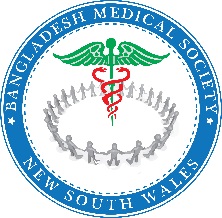 ---------------------------------------------------------------------------03 November 2019 at 5pmExecutive Committee Meeting (8) held at 11 Hereward Highway, Blacktown, NSW 2148President: Dr Shaila Islam - ChairpersonVice-President: Dr Rashid Ahmed, Dr Mirjahan Maju, Dr Amin MutasimGeneral Secretary: Dr Zakir ParvezJoint Secretary: Dr Khaledur Rahman, Dr Ayesha Abedin Esha Treasurer: Dr Jesmin Shafiq 
Organising Secretary: Dr Mehedi Farhan
Education Secretary: Dr Najmun Nahar
Publication secretary: Dr Fakhrul Islam - Apology
SW and Cultural Secretary: Dr Faizur Reza EmonEC member:Dr Motiur Rahman -- ApologyDr Shafiqur Rahman Dr Hussain Ahmed - - ApologyDr Jessie ChowdhuryDr Shafiqul Bar Chowdhury -- ApologyDr Sayek Khan - - ApologyA/Prof Dr Reza Ali Dr Moinul Islam Dr Jannatun Nayim  Dr Irene Kabir Dr Halim ChowdhuryDr Asaduzzaman - - ApologyDr Ishrat Jahan ShilpiDr Jasim Uddin Dr Taifa Ahmed Moon - ApologyCo- Op Members:Dr Golam Khurshid Tapos Dr Iqbal Hussain Advisory Council:Dr Shareef Ud Dowla Dr Ayaz ChowdhuryDr Rafiur Rahman Babul -- ApologyDr Sabbir Siddique -- ApologyDr Samsul Alam Babu -- Apology
Benevolent FundDr Shareef Ud Dowla Dr ATM Zahidul AlamDr Mamun Chowdhury -- ApologyDr Shamsul Alam Babu -- ApologyDr Salahuddin Chowdhury -- ApologyMinutes of previous EC meeting were discussed by General Secretary and authorised by EC.Agenda discussed:FBMSA convention – Dr Ayaz Chowdhury and Dr Rashid Ahmed presented overall activity of BMS NSW participation in Scientific and Cultural sessions. A/Prof Reza Ali proposed federation to find more national agenda to work and present clear picture to the states about FBMSA’s role and responsibility. Dr Zakir Parvez suggested FBMSA to sit with GPs in different States particularly in QLD/SA/NSW.ASM/AGM 2019 – EC agreed to separate AGM from ASM to allow more time during AGM.10th Anniversary of BMS NSW- 21st March or 28th March 2020 – Dr Emon will organise a cultural subcommittee meeting soon.Meet & Greet – 30 November 2019 at Lakemba Uniting Church.Constitution reform/amendment proposals: GS and Dr Halim Chowdhury conducted the sessions. Preferred criteria for office bearers were discussed in details. Friendly reminders to the EC members who are skipping (not attending) the meeting regularly.UpToDate online subscription – Dr Emon will look at the Password related issue for website ASAP.Handover of GS responsibility: Organising Secretary Dr Farhan will take main role of GS and Dr Jasim agreed to help OS.Next EC meeting – 08 February 2020 Saturday 5pm -7 pm at Lakemba Uniting Church.The meeting ended with a vote of thanks to the Chair.Dr Shaila Islam						Dr Zakir ParvezPresident						General Secretaryshaila_islam@bms-nsw.com.au				zakir_parvez@bms-nsw.com.au